PORTUGUÊS - ELEMENTO ESTRANHOHoje em nossa aula online, faremos um jogo muito divertido, porém você precisa prestar atenção, pois há um elemento estranho no meio do grupo de palavras.	Você pensará e discutirá com o grupo sobre a sua escolha. O melhor argumento ajudará o grupo escolher a alternativa correta. 	O link do jogo está disponível no link abaixo.https://www.soportugues.com.br/secoes/jogos/jogo.php?jogo=15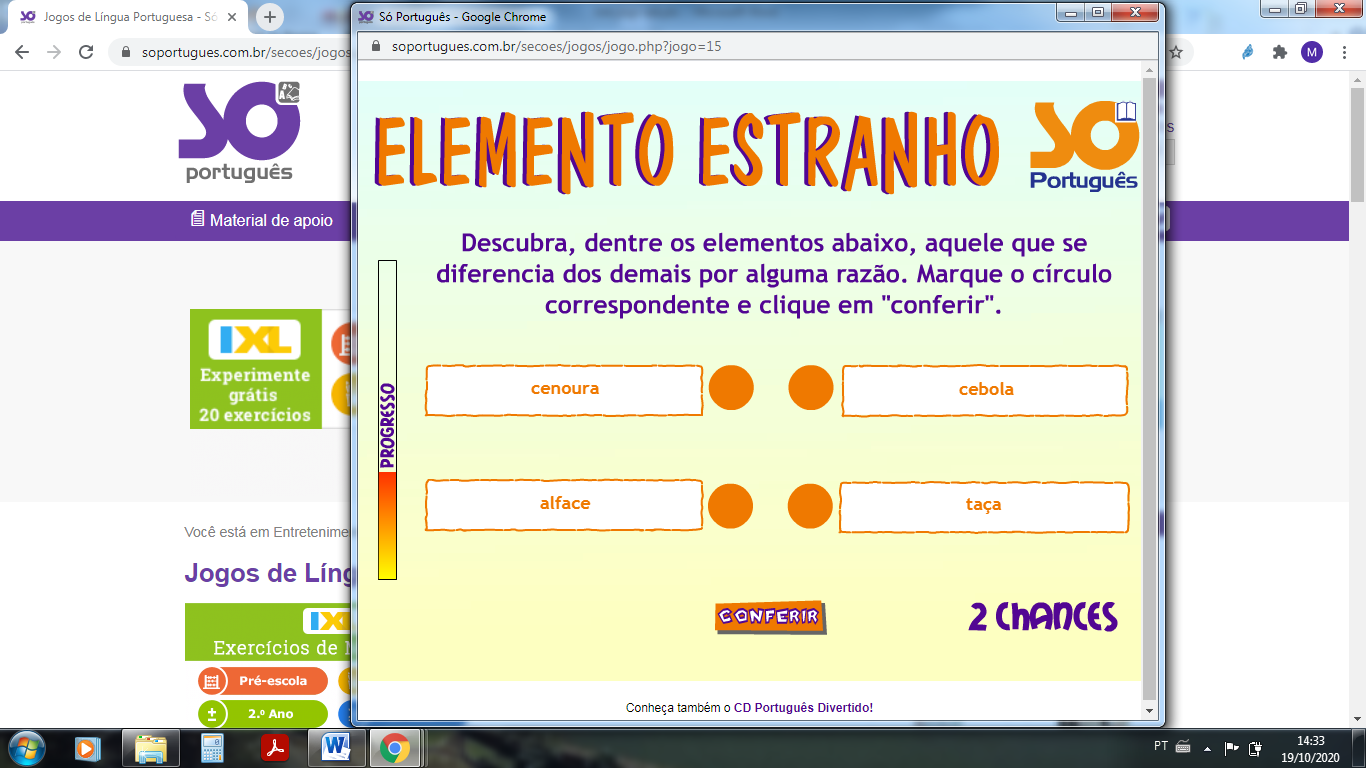 Após o jogo online você deverá fazer no mínimo 2 grupos para a professora e para os colegas descobrirem qual a palavra que não pertence ao grupo que você formou.GRUPO 1______________________				_________________________________________________				___________________________GRUPO 2______________________				_________________________________________________				___________________________